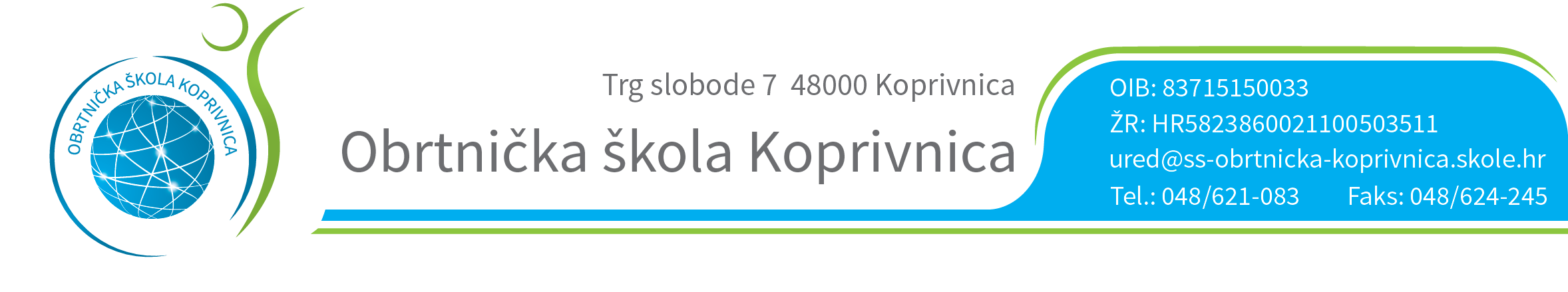 RASPORED OBRANE ZAVRŠNOG RADA13.06.2015. MESARPROSTORIJA: 54POVJERENSTVO ZA ZANIMANJE  MESARGLORIJA ĆORIĆ-ALAGIĆ - predsjednik i mentorKSENIJA SEDLANIĆ – članVEDRAN BEG – članANDRIJANA MANOJLOVIĆ – član HRVOJE BLAŽEK  - zapisničar Predsjednik Prosudbenoga odbora:                                                                          		Ratimir LjubićRED.BROJUČENIK VRIJEME1.MARIJO BALOG9,102.DIMON FUNTEK9,203.JURICA GAŠPARIĆ9,304.PETAR GAŠPARIĆ9,405.MATEO GRIL9,506.MATEO HAJDUKOVIĆ10,007.MATIJA PAKASIN10,10